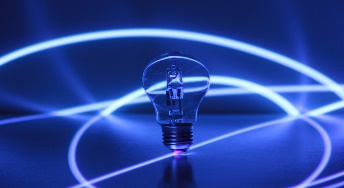 LiteracyNovel study ‘Matilda’Active Literacy comprehension strategies and spellingNumeracyNumber TalksPlace value, Addition and SubtractionShape and measurementHealth and Wellbeing TennisSubstance misuseCircuits and fitnessExpressive ArtsString instrument tuitionTweet: dance and haiku projectInterdisciplinary/ScienceThe VictoriansTechnology/ICT/ScienceElectricityRME BuddhismModern LanguagesFrench – greetings in France and all about France